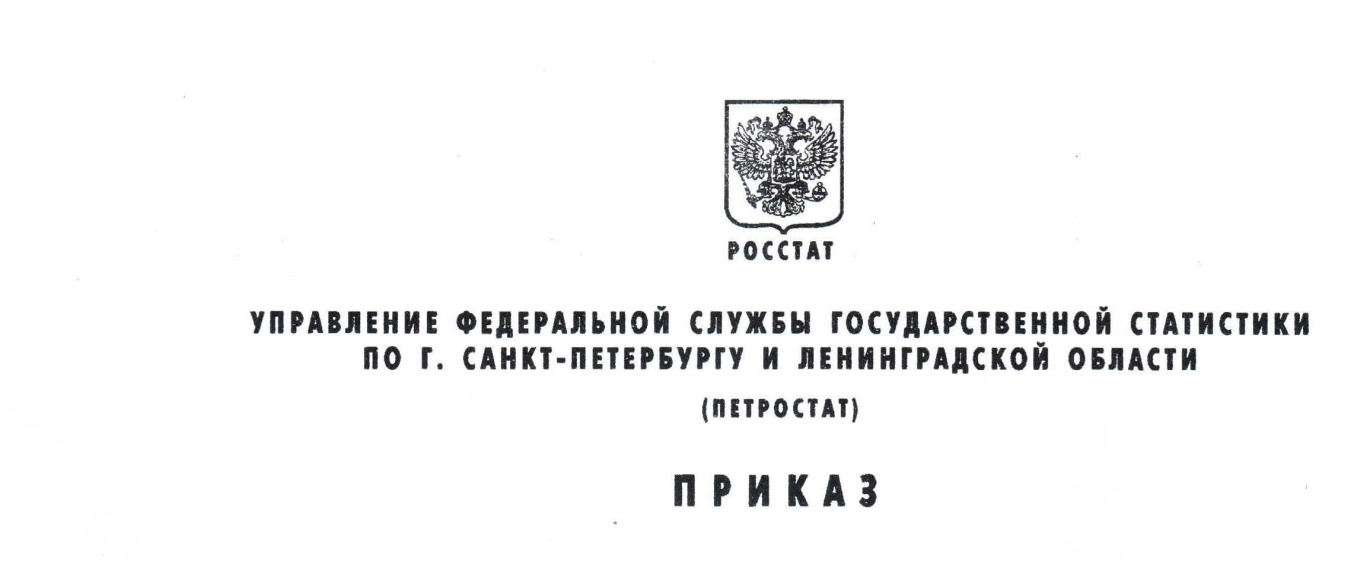 03.09.2021                                                                                                                    №84Санкт-ПетербургОб утверждении Плана по противодействию коррупции в Петростате на    2021-2024 годы.Во исполнение Указа Президента Российской Федерации от 16.08.2021 №478 «О национальном плане противодействия коррупции на 2021-2024 годы» и приказа Росстата от 30.08.2021 №529 «О внесении изменений в приказ Росстата от 01.02.2021 №54» п р и к а з ы в а ю:Утвердить прилагаемый План противодействия коррупции в Управлении Федеральной службы государственной статистики по г. Санкт-Петербургу и Ленинградской области на 2021-2024 годы (далее – План).Председателю комиссии Петростата по соблюдению требований к служебному поведению федеральных государственных гражданских служащих и урегулированию конфликта интересов (В.В. Скогорев), начальникам отделов – ответственным исполнителям обеспечить выполнение Плана.Считать утратившим силу приказ Петростата от 08.02.2021 №18 «Об утверждении Плана по противодействию коррупции в Петростате на 2021-2023 годы».Контроль за исполнением настоящего приказа оставляю за собой.Руководитель                                                                                          О.Н. Никифоров.